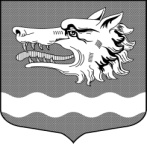                                              СОВЕТ ДЕПУТАТОВ                                                                             МУНИЦИПАЛЬНОГО ОБРАЗОВАНИЯ
Раздольевское сельское поселение муниципального образования Приозерский муниципальный район Ленинградской областиРЕШЕНИЕ26 февраля 2019 года                                                                                № 150Об     утверждении      отчета      главы               администрации «Об итогах социально-экономического      развития           МО                                                                      Раздольевское     сельское     поселениев   2018 году   и   задачах   на   2019 год 	Заслушав и обсудив отчет главы администрации «Об итогах социально- экономического развития муниципального образования Раздольевское сельское поселение в 2018 году и задачах на 2019 год» совет депутатов муниципального образования Раздольевское сельское поселение МО Приозерский муниципальный район РЕШИЛ:1. Утвердить отчет главы администрации МО Раздольевское сельское поселение «Об итогах социально - экономического развития муниципального образования Раздольевское сельское поселение в 2018 году и задачах на 2019 год» (приложение № 1).Глава муниципального образования                                             А.В. ДолговЕ.А. Михайлова66-725                                                                                                                                                                                              Разослано: дело-2, прокуратура – 1.                                                                                                        Утверждено               решением Совета депутатов МО                                                                         Раздольевское сельское поселение МО Приозерский муниципальный       район Ленинградской области                                       от 26.02.2019 г № 150                                                            приложение № 1Отчет главы администрации«Об итогах социально-экономического развития МО Раздольевское сельское поселение в 2018 году и задачах на 2019 год»В состав муниципального образования Раздольевское сельское поселение входит пять населённых пунктов, в которых численность населения составляет 1553 человек из них: постоянно зарегистрированных – 1517, временно зарегистрированных – 36 человек. В летний период численность населения увеличивается в 2 раза за счет населения, прибывающего в садоводческие товарищества и домовладения, использующиеся как сезонные. Детей и подростков от 0 до 18 лет -   257В 2018 году родилось - 16 детей Умерло в 2018 году - 13 человекНа территории МО Раздольевское сельское поселение проживают граждане льготной категории:Жители блокадного Ленинграда- 3Жертвы политических репрессий -1Малолетние узники - 6Труженики тыла- 1Афганцы- 3Участники боевых действий – 11Дети войны- 7 человек В настоящее время площадь муниципального образования составляет , из них 84,5 % - земли лесного фонда, 13,7 % - земли сельскохозяйственного назначения, земли населенных пунктов составляют 1,4% от общей площади муниципального образования, также зарегистрированы земли промышленности и иного специального назначения (0,5 % территории) и земли особо охраняемых территорий и объектов (0,03 %). На территории поселения расположено: градообразующее предприятие АО «Племенной завод «Раздолье», основное направление – племенное молочное животноводство, 4 крестьянских хозяйства, 11 садоводств, 11 ДНП, ДНТ, 1 дачный потребительский кооператив, 2 914 земельных участков в собственности граждан. На территории поселения находится фельдшерско-акушерский пункт, Дом культуры, библиотека, удаленное рабочее место «МФЦ», школа, детский сад, почта. 	  Предприниматели оказывают услуги по реализации продуктов питания, промтоваров, хозяйственных товаров. На территории поселения работает кафе, сетевой магазин «Верный»       За прошедший период основное внимание уделялось работе с населением.  За этот период в администрацию поступило 131 письменных обращений граждан. Все заявления и обращения были рассмотрены своевременно и по всем даны ответы и разъяснения. В 2018 году издано постановлений администрации - 282, распоряжений по основной деятельности – 87, распоряжений по личному составу - 102.
        Администрацией сельского поселения обеспечивалась законотворческая деятельность совета депутатов. Специалистами администрации разрабатывались нормативные и прочие документы, которые предлагались вниманию депутатов на утверждение. За отчетный период специалистами администрации были подготовлены и вынесены на рассмотрение проекты положений, регламентирующих основные вопросы деятельности администрации, проект бюджета и изменения в бюджет.             В администрации ведется работа по регистрации граждан, проживающих в частном секторе, в том числе граждан, прибывающих на временное место жительства в дома для сезонного проживания.Администрацией ведется исполнение отдельных государственных полномочий в части ведения воинского учета, в 2018 году расходы составили: - 137 100 рублей. На воинском учете состоит 351 человек, в том числе: - офицеров - 10;- сержантов и солдат – 310; - граждан, подлежащих призыву – 31.
          Основные направления деятельности администрации сельского поселения в прошедшем году строились в соответствии с Уставом сельского поселения.1. Формирование, утверждение, исполнение бюджета сельского поселения.Основной задачей в области экономики и финансов является формирование бюджета. В доходную часть бюджета поселения поступают налоги:- налог на доходы физических лиц 10% - 1 109 415 рублей- земельный налог 100% - 6 640 820 рублей- налог на имущество физических лиц 100% - 433 834 рублей.- акцизы по подакцизным товарам (продукции), производимых на территории РФ 499 258 рублей.- государственная пошлина 100%. – 7 700 рублей.Также в бюджет поселения поступают средства от:- аренды имущества 100% - 306 000 рублей.- прочие поступления от использования имущества, находящегося в собственности поселения (найм) 100%. – 170 000 рублей- доходы от оказания платных услуг и компенсации затрат государства 100%. – 9 000 рубль- доходы от продажи материальных и нематериальных активов 100% - 45 133 рублей- прочие неналоговые доходы бюджетов сельских поселений 100%. – 22 000 рублейБезвозмездные поступления - это субсидии и субвенции, прочие межбюджетные трансферты – 20 608 708 рублей       За 2018 год в бюджет МО Раздольевское сельское поселение поступило доходов в сумме: 29 851 886 рубля. Исполнение доходной части бюджета составило 80%. Одним из механизмов повышения эффективности использования средств местного бюджета, является муниципальный заказ, который формируется преимущественно на конкурсной основе.         Для освоения областных средств, администрацией за отчетный период было проведено пять электронных аукционов, три запроса котировок.2. Дорожная деятельность        Средств местного бюджета на содержание всех муниципальных дорог и улиц в исправном состоянии недостаточно, поэтому проводится частичный (ямочный) ремонт, подсыпка, грейдерование в пределах имеющихся бюджетных средств и спонсорской помощи.       В зимний период регулярно производится очистка дорог сельского поселения от снега.        В 2018 году услуги по расчистке и подсыпке дорог в зимний период безвозмездно оказывали: АО «ПЗ Раздолье», ООО «УК «СосновоАгроПромТехника», ИП «Макеева».В рамках государственной программы Ленинградской области «Развитие автомобильных дорог Ленинградской области» и реализации областного закона от 15 января 2018 года № 3-ОЗ "О содействии участию населения в осуществлении местного самоуправления в иных формах на территориях административных центров муниципальных образований Ленинградской области" из дорожного фонда были выделены средства в размере 222 900 рублей,  из областного бюджета 1 064 000 рубля, из бюджета администрации – 475 498 рублей. Эти средства были потрачены на ремонт автомобильной дороги по улице Урожайная от ул. Центральная до детского сада № 19.3. Жилищно-коммунальное хозяйство         Жилой фонд, находящийся на территории муниципального образования, составляет:18 многоквартирных домов, 539 квартир, общей площадью 29,9 тыс. кв.м., 533 индивидуальных дома местных жителей. В 2018 году был произведен капитальный ремонт кровли и фасадов дома № 1, № 4 и № 6 по ул. Центральная д. Раздолье.За отчетный период были проведены следующие работы в сфере жилищно-коммунального хозяйства:- для подготовки объектов жилищно-коммунального хозяйства к новому отопительному сезону, в целях обеспечения безаварийного прохождения отопительного сезона в 2018/2019 гг., в рамках государственной программы  Ленинградской области «Обеспечение устойчивого функционирования и развития коммунальной и инженерной инфраструктуры и повышение энергоэффективности Ленинградской области» было выделено 1 134 250 рублей из областного бюджета и 126 024 рубля из местного бюджета на приобретение нового водогрейного котла на угольном топливе в котельную д. Раздолье и на ремонт участка тепловой сети от ТК-2 до ввода в МКД ул. Центральная № 9 д. Раздолье с установкой тепловой камеры.Благодаря возможности участия администрации МО Раздольевское сельское поселение в различных областных программах, направленных на развитие и создание комфортных условий для проживания граждан, были выполнены следующие мероприятия:- завершено проектирование строительства водоочистных сооружений в д. Раздолье. В феврале 2018 года получено положительное заключение государственной экспертизы проекта. На данное мероприятие в 2018 году из областного и местного бюджетов было выделено и освоено 2 078 551 рубль. - выполнен капитальный ремонт артезианской скважины № 2926/1 в д. Раздолье. На эти цели из областного бюджета было выделено 2 512 536 рублей, из местного бюджета 279 170 рублей.4. Организация сбора и вывоза бытовых отходов   Во всех населенных пунктах организован сбор и вывоз твердых бытовых отходов, он осуществляется следующим образом:   - у населения, проживающего в многоквартирных жилых домах – специализированными организациями за счет оплаты услуги жителями многоквартирных жилых домов;   - население, проживающее в индивидуальных жилых домах, заключают прямые договора со специализированными организациями. С 01 января 2017 года начисления за вывоз твердых коммунальных отходов осуществляется через единый информационно-расчетный центр.С территории д. Борисово и д. Бережок вывезено и утилизировано твердых бытовых отходов в количестве 1 000,1 куб. м., а крупногабаритного мусора -440,4 куб. м. на общую сумму – 1 298 642 рубля.5. Организация благоустройства и озеленения          Перед Днем Победы силами учеников Раздольской школы были проведены работы по уборке и благоустройству братских захоронений поселения.            - за счет средств областного и местного бюджетов был проведен ремонт участка линии уличного освещения в д. Борисово и в д. Бережок, установлены светодиодные светильники. Сумма финансирования на данные мероприятия составила 401 290 рублей.         - в летний период работала трудовая бригада в количестве 7 человек (школьники), затраты на заработную плату и начисления из местного бюджета составили 55 498 рублей. Ребята чистили поребрики у многоквартирных домов, красили ограждения детских площадок и информационные стенды, убирали мусор на стадионе и детских площадках.          - оплачены услуги по регулярной уборке территории от мусора на сумму 170 000 рублей;          - производилось окашивание территории д. Раздолье;          - производилась противоклещевая обработка следующих территорий:- кладбище в д. Борисово (площадью 1 га);- детская площадка в д. Борисово (площадью 500 кв.м.)- детская площадка в д. Бережок (площадью 1000 кв.м.).6. Организация освещения улицОплата за потребленную электроэнергию по уличному освещению осуществлялась из средств местного бюджета и составила 300 000 рублей.За обслуживание и ремонт уличного освещения оплачено 63 342 рубля.7. Вопросы землепользования.1. В 2018 году в рамках реализации 105 областного закона «О бесплатном предоставлении отдельным категориям граждан земельных участков для индивидуального жилищного строительства» было предоставлено 2 земельных участка многодетным семьям. Всего за период действия 105-оз выделено 106 земельных участка. В декабре 2016 года заключён контракт на сумму 49 967 865,00 рублей на «Строительство инженерной и транспортной инфраструктуры на объекте: «Массив № 1 малоэтажной жилой застройки по адресу: д. Раздолье, Приозерский район, Ленинградская область». На 01.01.2019 год общая сумма по выполненным работам составляет 26 321 412 рублей.  Работы ведутся и будут завершены в 2019 году.2. Седьмой год поселение участвует в областной программе «Борьба с борщевиком Сосновского». В 2018 году обработано 15,0 га.  В 2019 году будут продолжены работы на 15 га. Также хочу обратить ваше внимание, что с 2019 года физические и юридические лица несут административную ответственность за нарушение правил благоустройства в отношении зарастания борщевиком Сосновского земельных участков, находящихся в собственности и аренде граждан и юридических лиц с наложением штрафа от трех до десяти тысяч рублей.8. Переданные полномочия поселения на уровень Приозерского муниципального района9. Создание условий для организации досугаНа протяжении 2018 года работниками МУК Раздольское клубное объединение проводилась культурно - досуговая работа среди населения согласно плану. Поддержка и развитие самодеятельного народного творчества является основным направлением работы Раздольского клубного объединения. В Доме культуры на протяжении 2018 года продолжали свою работу 11 клубных формирований самодеятельного народного творчества, 2 из них – хореографический ансамбль «Журавушка» и театр кукол «Аленький цветочек» - имеют звание «Образцовых». Результаты работы творческих коллективов были представлены на поселковых праздниках и концертах, таких как Масленица, Отчетный концерт, концерты ко Дню Победы, дню России, Дню молодежи, Дню пожилого человека, Дню инвалидов, а также на различных театрализованных праздниках и представлениях. Одним из направлений работы Дома Культуры является духовно - нравственное воспитание детей. На протяжении года проводились мероприятия данного направления. Наиболее значимые из них: праздничная программа «Вифлеемская звезда», концерт Павла Федосова -  автора и исполнителя песен, общественного деятеля - проводился по случаю завершения строительства Дома Сопровождаемого Проживания для людей с инвалидностью; благотворительный концерт певицы, музыканта и композитора Лилии Евсеевой;  фестиваль детско-юношеского и молодежного творчества «Россия – священная наша держава»,  час духовного общения «Свет добра из-под обложки», устный журнал «Урок доброты» и другие…. Летом 2018 года в Раздольском клубном объединении была реализована новая форма культурно - досуговой деятельности - творческий конкурсный проект «Мы зажигаем звезды!». Актуальность данного проекта состоит в возможности детей продемонстрировать свои таланты, а также чувство коллективизма и ответственности за общее дело.  Основная цель проекта – раскрыть и развить природные задатки творческого потенциала ребенка в процессе обучения театральному искусству, искусству хореографии и вокала. Работа над проектом велась совместно с детскими лагерями при Раздольской школе. Творческие коллективы активно включены в культурную жизнь Приозерского района, принимая участие в районных мероприятиях, а также являлись активными участниками конкурсов различных уровней.Образцовый театр кукол «Аленький цветочек» стал лауреатом I степени V Фестиваля - конкурса детско-юношеского и молодежного творчества «Россия - священная наша держава», а также был награжден Дипломом за участие в муниципальном православном фестивале «Звезда Рождества».В 2018 году театр кукол «Аленький цветочек» и театральный коллектив «Кошкин Дом» отметили свой 30-летний юбилей. Образцовый хореографический ансамбль «Журавушка» в 2018 году принял участие в 2-х Международных конкурсах. Это конкурс «Страна магнолий», который проходил в г. Сочи в мае 2018 года, где ансамбль получил звание лауреата I степени и Международный фестиваль-конкурс хореографического искусства «Славянский кубок» (г. Санкт- Петербург), на котором коллектив был награжден Дипломом лауреата III степени. Также ансамбль принимал участие в муниципальных фестивалях и конкурсах. Это конкурс хореографических коллективов «Созвездие талантов», V Фестиваль-конкурс детско-юношеского и молодежного творчества «Россия - священная наша держава», III муниципальный фестиваль национальных культур «В единстве наша сила».Муниципальное учреждение культуры Раздольское клубное объединение приняло участие и стало победителем конкурса «Лучшее муниципальное учреждение культуры, находящееся на территории сельского поселения, и их работников Ленинградской области в 2018 году». Денежное поощрение за победу в данном конкурсе составило 100 тыс. руб. На эти средства были приобретены театральные костюмы для образцового театра кукол «Аленький цветочек» и сценическая обувь для образцового хореографического ансамбля «Журавушка».Наградами были отмечены и специалисты Дома Культуры.Соколова Елена Анатольевна награждена Благодарностью Законодательного собрания Ленинградской области.                                                                                                                Фатхуллину Рустэму Саматовичу присвоено звание Почетного гражданина Муниципального образования Приозерский муниципальный район Ленинградской области.Надеенко Ольга Николаевна стала победителем Ленинградского областного ежегодного конкурса профессионального мастерства «Звезда культуры» в номинации «За долголетнее служение профессии»         В 2018 году был завершен капитальный ремонт здания МУК Раздольское клубное объединение по целевой программе «Социальное развитие села».         На средства субсидии из областного бюджета Ленинградской области в 2018 году были приобретены 2 ростовые куклы для образцового театра кукол «Аленький цветочек» и танцевальная обувь в количестве 7 пар для образцового хореографического ансамбля «Журавушка» на сумму 90 тыс. рублей. На средства депутата Законодательного собрания ЛО Иванова Сергея Ивановича были приобретены система видеонаблюдения и оргтехника. Общая сумма составила 391 869,00 рублей.В летний период при Раздольском клубном объединении работала трудовая бригада в составе 7 человек. Ребята выполняли работу по благоустройству территории Дома Культуры, а также территории поселения.Большое внимание уделяется работе с ветеранами.Проводятся огоньки, тематические встречи, вечера отдыха. Чеклина Тамара Дмитриевна участвовала в районном конкурсе «Ветеранское подворье», где получила звание победителя в номинации «Самый благоустроенный участок».Учреждение культуры на протяжении года работает в тесном взаимодействии с градообразующим предприятием АО «ПЗ «Раздолье». Совместно проводятся, уже ставшие традиционными, Новогодние концерты.АО «ПЗ «Раздолье» регулярно оказывает помощь в проведении мероприятий, развитии материально-технической базы, в благоустройстве территории и расчистке снега.Администрация Раздольского клубного объединения выражает благодарность директору АО «ПЗ «Раздолье» Никоновой Зое Васильевне.В структуру МУК Раздольское клубное объединение входит библиотека, которую посещают 435 постоянных читателей.В 2018 году на базе библиотеки проведено 28 мероприятий на различные темы:                      - по экологическому просвещению,                                                                                                                                             - гражданско – патриотическому воспитанию,                                                                                             - воспитание  здорового образа жизни,                                                                                                    - продвижение книги и чтения среди населения.   На базе библиотеки работает Удаленное рабочее Место филиал Государственного Бюджетного Учреждения Ленинградской области «МФЦ» Раздолье.                                                                               За прошедший год оказано 320 консультаций, принято 432 дел по обращениям в:- Комитет социальной защиты населения            - Пенсионный Фонд России- Органы местного самоуправления                                                                                                                                                   - Федеральную налоговую службу.10. Физкультура и спорт  Развивается на территории Раздольевского сельского поселения и спорт. Участники спортивных секций принимают участие в районных соревнованиях и спартакиадах.Среди спортивных достижений хочется отметить хорошие результаты футбольной команды Раздольевского поселения. В первенстве Приозерского района по мини-футболу среди детей команда 2007-2008 гг. рождения и команда 2005-2006 гг. рождения заняли призовое 2 место, а команда 2003-2004 гг. рождения - III место.Взрослая команда заняла 1 место на Кубке В.Ф. Ткаченко и 3 место в Первенстве Приозерского района по футболу. На территории поселения регулярно проходят спортивные соревнования по волейболу, футболу, настольному теннису и стрельбе.Спортивная команда поселения ежегодно принимает участие в районном туристическом слете.11. Градообразующее предприятие 	Градообразующим предприятием на территории поселения является АО «ПЗ «Раздолье». Под грамотным руководством директора Никоновой Зои Васильевны повышается год из года продуктивность молочного стада, обновляется техника, строятся новые и реконструируются старые помещения хозяйства. Среднесписочная численность работников, занятых с/х производстве составляет 118 человек.          Среднемесячная заработная плата по АО «ПЗ «Раздолье» составляет 32 089 рублей.          Объем отгруженных товаров собственного производства - 273 369 тыс. руб.	В 2018 году хозяйством получен валовый надой молока – 8 359 тонн, реализовано молока высшим сортом – 8 012 тонн, надой на фуражную корову – 11 342 кг., реализовано мяса КРС – 319 тонн. 	Приобретена с/х техника: 3 трактора, кормоуборочный комбайн, борона дисковая, машины и оборудование для обработки почвы.	Проведена работа по модернизации 3-х силосных ям и реконструкция склада кормов, частично проведено асфальтирование на ферме и автогараже.В 2018 году за добросовестный труд в хозяйстве: 1. Присвоено Почетное звание «Заслуженный работник сельского хозяйства Российской Федерации» начальнику комплекса Колпаковой Евгении Николаевне, главному инженеру Торопову Андрею Глебовичу, молочнице–лаборанту Струевой Валентине Николаевне.2. Благодарность Законодательного собрания Ленинградской области объявлена оператору машинного доения Федосеевой Ольге Михайловне.3. Почетной грамотой и благодарностью главы администрации Муниципального образования Приозерский муниципальный район награждены 4 работника.4. Благодарственное письмо Главы администрации МО Приозерский муниципальный район вручено 1 работнику.6. Почетное звание «Лучший зоотехник Приозерского района» за 2018 год присвоено главному зоотехнику Помельцевой Галине Анатольевне.	7. Грамотами хозяйства награждены 17 работников.          В АО «ПЗ «Раздолье» ведется работа по привлечению российских кадров, молодых специалистов и обеспечению их жильем.          АО «ПЗ «Раздолье» тесно взаимодействует с администрацией поселения в вопросах благоустройства территории. В течение года оказывалась помощь в приобретении цветочной рассады, расчистке снега в зимний период в деревне Раздолье и др.12. Раздольская СОШ   На территории Раздольевского СП находится Раздольская средняя общеобразовательная школа, в которой работают опытные, талантливые педагоги, обучаются 238 учащихся.  В 2018 году на подготовку к новому учебному году из районного бюджета было выделено 67 тысяч рублей, на эти средства выполнен косметический ремонт помещений школы.На учебные расходы выделено - 943 тыс. рублей из них потрачено:- покупка учебников - 289 тыс. рублей,- набор учебной мебели для 3-х классов - 220 тыс. руб., - компьютерное оборудование на сумму - 270 тыс. руб.,- учебно-лабораторное оборудование (микроскопы) - 68 тыс. руб.- спортивный инвентарь - 52 тыс. руб.- витрина для кубков - 44 тыс. руб.Постелен спортивный линолеум в спортзале - 538 тыс. рублей, из них 438 тыс. руб. это средства Депутата Законодательного Собрания Ленинградской области С.И. Иванова.Отремонтировано крыльцо школы - 122 тыс. руб.Постелен линолеум в 2-х кабинетах - 74 тыс. руб.        Учителя и учащиеся школы принимают активное участие в соревнованиях и конкурсах муниципального и регионального уровней.         Самым важным и значимым достижением школы в прошедшем году стала победа в муниципальном и региональном конкурсах по выявлению перспективных моделей государственно-общественного управления образованием. Администрация школы благодарит за активную деятельность в данном направлении председателя Управляющего совета школы Гришину Екатерину Александровну.  Ученики приняли участие в муниципальных конкурсах:«Я гражданин России» Конкурс любителей Русской словесностиБезопасное колесоЗарница.Иванова Диана стала лауреатом муниципального конкурса «Живая классика», а также победителем регионального этапа, который проходил в «Центре Ладога».Маркелов Максим стал лауреатом муниципального конкурса «Ученик года-2018».Ежегодно в центре для одаренных детей - «Ромбус» в городе Приозерске проводится Научно-практическая конференция «Сферы знаний», в которой успешно участвуют наши школьники. Лауреатами стали Митина Софья, Зернов Дмитрий, Зенкина Полина, Гришина Ульяна, Меркушова Алина, Личушин Николай. Самой высокой награды данной конференции - ГранПри удостоились проекты Гульбицкой Софии, Рединой Дарьи, Соловьевой Екатерины, Меркушовой Екатерины.Ученица 5 класса Тихонова Яна стала победителем муниципального этапа конкурса сочинений.          Призерами муниципального этапа Всероссийской олимпиады школьников стали семь учащихся: Осеченский Юрий (физкультура), Кемпи Дмитрий (ОБЖ), Зенкина Полина, Шестопалова Юлия (литература), Ульянов Григорий (обществознание), Зернов Дмитрий и Круцких Данила (география).          Команда учителей заняла третье место в ежегодной спартакиаде педагогических работников Приозерского района.           В школе создан кадетский класс. Реализуются проекты: школьный сад, теплица, общешкольный турслет. Работают кружки и секции по интересам учащихся.13. Детский сад № 19На территории Раздольевского СП находится Детский сад № 19, который посещает 71 ребенок. В 2018 году было выделено из областного бюджета 895 000 руб. и районного бюджета 525 000 тысяч руб.На эти средства:- Закончены работы по ограждению территории учреждения.- Построены 2 теневых навеса за счет средств МО Приозерский муниципальный район и средств депутатского фонда Законодательного Собрания ЛО. - Обновляется образовательно-развивающая среда в группах (освоено 1 300 000 рублей). - Приобретены учебно-методические пособия, физкультурное оборудование,- Интерактивная панель и необходимые для работы с ней наглядно-дидактическими пособиями и программами по разным образовательным областям.Совместная образовательная деятельность в 2018 году:Организована и проведена летняя оздоровительная работа.При сотрудничестве с Раздольской СОШ ведется работа по преемственности между садом и школой, запланировано родительское собрание выпускников ДОУ с будущим первым учителем. Ведется мониторинг готовности воспитанников МДОУ к школе.В рамках образовательной деятельности при сотрудничестве с МУК «Раздольское клубное объединение» были проведены музыкально-спортивные развлечения «День флага», «Здравствуй лето», «День примирения и согласия», проведены экскурсии в библиотеку и в ФАП. Образовательная деятельность в МДОУ ведется в соответствии образовательной программе, учебному плану, планам педагогов по следующим областям:- Художественно-эстетическое развитие - Познавательное и социально-коммуникативное Физическое развитие и речевое.Акцент работы ДОУ направлен на создание развивающей образовательной среды, создание условий для развития личности.Для выявления удовлетворенности качеством образовательных услуг в системе дошкольного образования проводятся мониторинги. В декабре 2018 года по результатам мониторинга дана высокая оценка удовлетворенности качеством образования: более 72% респондентов дают ответы «да» и «скорее да».Большое внимание уделяется работе с родителями. Проводятся мастер-классы, родители принимали участие в качестве героев на празднике «Новый год», изготовили Лэп-буки своими руками, принимали активное участие в празднике «День защитника Отечества» «День матери», изготовили своими руками замечательные поделки из природного материала к выставке «Золотая осень». Хочется выразить слова благодарности родителям разновозрастной группы № 1 (дети от 3 до 5 лет) за помощь и активное участие в образовательной деятельности. 14. Духовная жизнь поселения.В д. Раздолье находится Храм «Во имя св. Царственных страстотерпцев». Налажены регулярные богослужения, создана православная община. Стало ежегодной традицией проведение детско-юношеского фестиваля «Россия – священная наша держава», на который собирается более 300 гостей и участников. Так же на территории Храма проводятся праздники – Масленница, Красная горка, Троицын день и др.В д. Бережок действует часовня во имя св. мучениц Веры, Надежды, Любови и матери их Софии, в которой регулярно проводятся молебны.В д. Борисово также совершаются молебны в часовне во имя преподобного Серафима Саровского.15.  Планы администрации на 2019 год:В первую очередь считаю необходимым продолжать дела и традиции поселения, поддерживать чистоту и порядок на территории, тесно общаться с населением, предпринимателями, учреждениями (школа, детский сад, АО ПЗ Раздолье), совместно проводить мероприятия. Считаю необходимым строить доверительные отношения с депутатами.В 2019 году планируется:     Продолжить исполнение федерального закона № 131-ФЗ по решению вопросов местного значения, по улучшению качества жизни наших жителей. Продолжить текущий ремонт (асфальтирование) улицы Урожайная д. Раздолье за счет средств областного и местного бюджетов;Провести работы по строительству уличного освещения, дорог и водоснабжения на массиве № 1, выделенному по 105-ОЗ.Ввести в эксплуатацию водопровод и уличное освещение на объекте массив № 2, предоставленному по 105-оз;Ввести в эксплуатацию распределительный газопровод в д. Раздолье. Поставить на кадастровый учет границы двух населенных пунктов: д. Кучерово и Крутая Гора.Продолжить развитие уличного освещения д. Борисово, д. Бережок.Продолжить работы по уничтожению борщевика «Сосновского» на площади 15 га.Отремонтировать участок тепловой сети от ТК-2А до дома № 11 по ул. Центральная д. Раздолье.Провести работы по капитальному ремонту многоквартирных домов:- домов № 1, 4 (электрика)- дом № 5 (подвальных помещений). 	В заключение, позвольте выразить слова благодарности Правительству Ленинградской области, руководству района, депутатам Законодательного Собрания Ленинградской области, депутатскому корпусу, специалистам администрации, Совету ветеранов, руководителям и предпринимателям за поддержку и понимание в решении наших общих вопросов, а самое главное Вам, уважаемые жители.Населенный пунктКол-во жителей на 01.01.2019Раздолье1397Борисово105Крутая Гора20Бережок31Кучерово4ИТОГО1557Межбюджетные трансфертыСумма (рублей)Полномочия по осуществлению функции администрации поселения по кассовому обслуживанию и осуществлению контроля за исполнением бюджета278 400По решению вопросов местного значения поселения в части реализации жилищных программ и подпрограмм20 500Полномочия в части коммунальной сферы (установление тарифов)3 000Полномочия контрольно-счётного органа19 300Полномочия по осуществлению внутреннего муниципального финансового контроля31 700ИТОГО:352 900